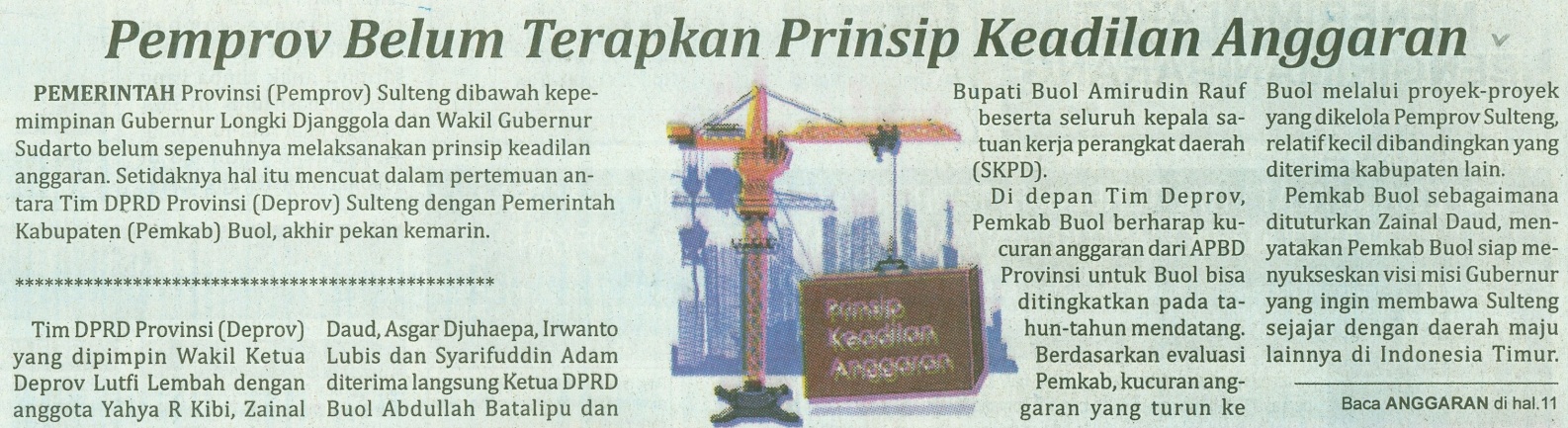 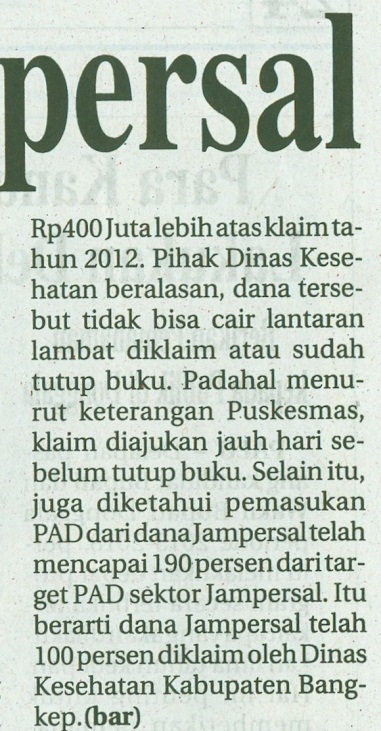 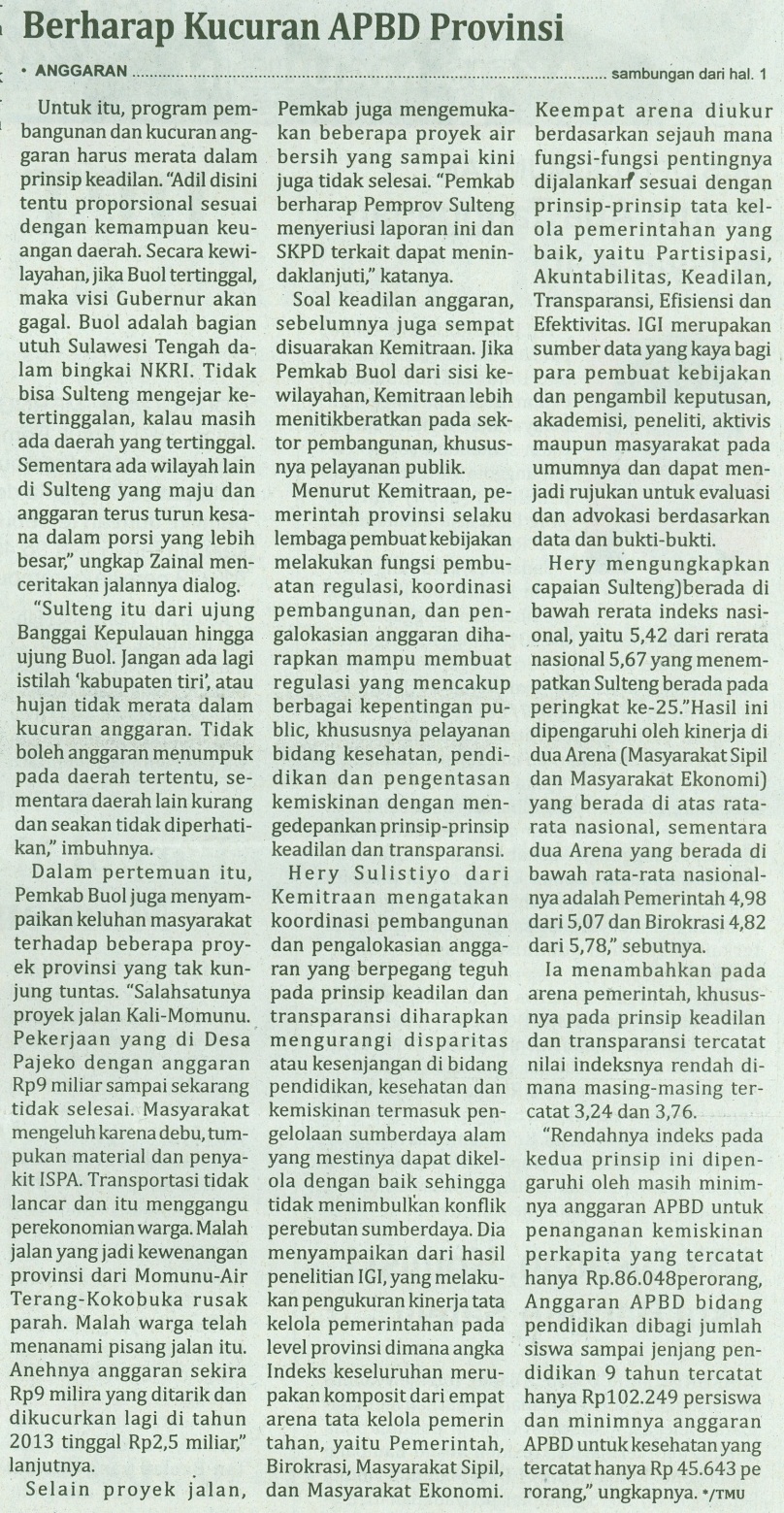 Harian    	:MercusuarKasubaudSulteng IHari, tanggal:Rabu, 31 Juli 2013KasubaudSulteng IKeterangan:Halaman 1 Kolom 13-17;Hal 11 Kol 11-13KasubaudSulteng IEntitas:Provinsi Sulawesi TengahKasubaudSulteng I